 ГарчигОршилХөдөлмөрийн насны хүн ам, Ажиллах хүчАжиллах хүчний үндсэн үзүүлэлтүүдАжиллагсадАжилгүй иргэдАжилгүйдлийн түвшинЭдийн засгийн идэвхигүй хүн амХүн ам зүйн ачаалалБүртгэлтэй ажилгүйчүүд болон ажлын байрны зуучлалАлбан бус секторт ажиллагсадДүгнэлтАшигласан материалОРШИЛХөдөлмөр эрхлэлт бол тухайн улс орны хамгийн чухал  асуудлын нэг юм. Ажил эрхлэлт, ажилгүйдлийн түвшин нь тухайн орон нутгийн ядуурлын түвшин, эдийн засгийн үзүүлэлтийг тодорхойлох гол үзүүлэлт болдог.Энэхүү танилцуулгаар 2014 оны байдлаар  Дундговь аймгийн нийт хүн амын хэдэн хувь хөдөлмөрийн насныхан, тэдгээрийн хэд нь ажил хөдөлмөр эрхлэж байгаа, ажилгүйдлийн түвшин ямар хэмжээнд байгаа эсэх, Эдийн засгийн идэвхигүй хүн амын тоо хэрхэн өөрчлөгдөж байгаа,  хүн ам зүйн ачаалал, нийт хүн амын өсөлтөөс ажиллах хүчний өсөлт хэрхэн хамааралтай байгаа эсэх, аймагт аль салбарт шинээр ажлын байр голлон бий болж байгаа, албан бус секторт ажиллагсадын бүтэц зэрэг асуудлыг харуулахыг  гол зорилгоо болголоо. Энэхүү танилцуулганы тоон мэдээллийг улсын хэмжээнд жил бүр явагддаг ажиллах хүчний түүвэр судалгааны тайлан, аймгийн Хөдөлмөрийн хэлтсийн сар бүрийн мэдээнээс авсан болно.Хөдөлмөрийн насны хүн ам, Ажиллах хүчДундговь аймгийн хувьд 2014 оны жилийн эцсийн байдлаар нийт хүн ам 44207 болж өмнөх оноос 0,43 хувиар  буюу 193 хүнээр буурсан. Нийт хүн амын 66,8 хувь буюу 29521 хүн хөдөлмөрийн насны хүн ам байна. Нийт хүн амын тоо буурахтай уялдан хөдөлмөрийн насны хүн ам 212 хүнээр буюу 0,7 хувиар буурсан  байна. Хөдөлмөрийн насны нийт хүн амын 49,6 хувийг эмэгтэйчүүд эзэлж байгаа нь өнгөрсөн оноос 0,3 пунктээр буурсан харагдаж байна. Дараах графикт хөдөлмөрийн насны хүн амын өсөлтийг сумдаар харууллаа. Тухайн графикаас харахад Говь-Угтаал, Гурвансайхан, Дэрэн, Өлзийт, Цагаандэлгэр сумдын Хөдөлмөрийн насны хүн ам 1,0-2,7 хувиар өссөн үзүүлэлтэй байна	Эдийн засгийн идэвхитэй хүн ам буюу ажиллах хүч нь ажиллагсад болон ажилгүй иргэдийн дүнгээр тодорхойлогдоно. 2014 оны эцсээр ажиллах хүч 22102 болж өмнөх оноос 2,3 хувиар өссөн нь нийт хүн амын 50,0 хувь байна. Хөдөлмөрийн насны хүн ам буурч байхад эдийн засгийн идэвхитэй хүн ам өссөн байгаа нь ажиллагсадын тоо өссөн мөн ажил хийх эрмэлзэлтэй иргэдийн тоо өсч, эдийн засгийн идэвхигүй хүн амын тоо буурсантай  холбоотой юм. Ажиллах хүчний 49,6 хувь буюу 10973 нь эмэгтэйчүүд байна. Аймгийн хэмжээнд ажиллагсадын тоо 20958 болж 2013 оны жилийн эцсээс 3,4 хувиар өссөн байна. Энэ нь нийт хүн амын 47,4 хувь, Хөдөлмөрийн насны хүн амын 71,0 хувь, ажиллах хүчний 94,8 хувь байна.  Хүн амын ажил эрхлэлтийн гол гол үзүүлэлтүүдийг сүүлийн 5 жилээр гаргаж дараах графикт үзүүллээ.Ажил эрхлэлтийн үндсэн үзүүлэлтүүд2014 оны жилийн эцэст Ажиллах хүчний түүвэр судалгаагаар гаргасан үзүүлэлтүүдээр  ажил эрхлэлтийн үзүүлэлтүүдийг  тооцож харвал Ажиллах хүчний оролцооны түвшин 74,9 өмнөх оноос 2,2 хувиар өссөн байна. Энэ нь хөдөлмөрийн насны  100 хүн тутмын 75 нь эдийн засгийн идэвхитэй хүн ам байна гэсэн үг юм. Ажиллах хүчний идэвхийн ерөнхий коэффицент 50,0 болж өмнөх оноос 1,4 пунктээр өссөн нь нийт хүн амд эзлэх ажиллах хүчний тоо өссөнийг харуулж байна. Эдийн засгийн ачаалал 35,5 болж 7,4 пунктээр буурсан эерэг үзүүлэлтэй байна. Энэ нь эдийн засгийн идэвхитэй 100 хүн тутмын 36 нь эдийн засгийн идэвхигүй буюу ажил идэвхитэй хайх сонирхолгүй иргэд болон хөгжлийн бэрхшээлтэй иргэд байна гэсэн үг юм. Хөдөлмөр эрхлэлтийн түвшин 94,6 болж өссөн нь эдийн засгийн идэвхитэй 100 хүн тутмын 95 нь ажиллагсад байгааг харууллаа. Энэхүү үзүүлэлт сүүлийн 5 жил тогтмол өсч байгаа нь дараах графикаас харагдаж байна. АжиллагсадНийт ажиллагсадын 51 хувь буюу 10615 нь эмэгтэйчүүд, 49 хувь нь буюу 10343 нь эрэгтэйчүүд байна. Ажиллагсадыг ажил мэргэжилээр нь ангилан үзвэл нийт ажиллагсадын 53 хувь буюу 11108 нь хөдөө аж ахуйн салбарт ажиллагсад тэдгээрийг 47,2 хувь эмэгтэйчүүд, 10,9 хувь нь худалдаа үйлчилгээний ажилтан, 9,8 хувь нь мэргэжилтэн,  6,5 хувь нь үйлдвэрлэл барилга  гэх мэт үйлчилгээний салбарт ажиллаж байна.Ажиллагсадыг сууршилаар нь авч үзвэл 79 хувь буюу 16506 нь хөдөө сумдад, 21 хувь нь буюу 4452 нь аймгийн төвд ажиллаж байна. Нийт ажиллагсадын 32 хувь буюу 6655 нь 35-44 насныхан, 22 хувь нь буюу 5138 нь 45-54 насныхан, 4621 нь 25-34 насныхан, 2290 нь 15-24 насныхан, 1791 нь буюу 9 хувь ны 55-64 насныхан эзэлж байгаа бол нийт ажиллагсадын 2 хувь нь 65 дээш насны 461 хүн ажил эрхэлж байна. 65 дээш насны ажиллагсадын 306 нь буюу 66,3 хувь нь эмэгтэйчүүд байна.Нийт ажиллагсадыг боловсролын түвшинээр авч үзвэл 25,3 хувь нь техник мэргэжлийн , 23,2 нь суурь боловсролтой, 14,6 хувь нь дипломын болон түүнээс дээш боловсролтой, 13,3 хувь нь бага, 10,8 хувь нь бүрэн дунд, 8,4 хувь нь тусгай дунд 4,4 хувь нь боловсролгүй иргэд эзэлж байна. Дараах график нийт ажиллагсадыг эмэгтэйчүүдийн хамт боловсролын түвшингээр харууллаа.2014 оны эцсийн байдлаар нийт ажиллагсадын 52 хувь нь мал аж ахуй эрхлэгч , 28 хувь нь цалин хөлстэй ажиллагч, 17 хувь нь хувиараа хөдөлмөр эрхлэгч байгаа бол ажил олгогч, нөхөрлөл хоршооны гишүүн, Өрхийн үйлдвэрлэлд цалин хөлсгүй оролцогч тус бүр 1 хувийг бүрдүүлэн ажиллаж байна.Ажилгүй иргэд, Ажиллах хүчний түүвэр судалгаагаар 2014 оны жилийн эцэст ажилгүй иргэдийн тоо 1144 болж өмнөх оноос 217 хүнээр буюу 15,9 хувиар буурсан байна. Ажилгүй иргэдийн 31,4 хувт эмэгтэйчүүд, 68,6 хувь буюу 786 нь эрэгтэйчүүд байна. Нийт ажилгүй иргэдийн 42 хувь нь техникийн болон мэргэжлийн боловролтой, 21 хувь нь суурь боловсролтой, Бүрэн дунд болон Дипломын дээд, бага боловсролтой иргэд тус бүр 7 хувийг эзэлж байгаа бол боловсролгүй иргэд 11 хувийг бүрдүүлж байна. Ажилгүй иргэдийн 31 хувь нь буюу 351 нь 25-34 насныхан, 26 хувь буюу 296 нь 35-44 насныхан, 21 хувь буюу 247 нь 45-54 насныхан 15 хувь буюу 168 нь 15-24 насныхан байгаа бол 7 хувь буюу 82 хүн нь 55 дээш насныхан байна.Ажилгүй иргэдийг шалтгаанаар авч үзвэл 32,8 хувьд нь ажил хайгаад олдохгүй байгаа, 23 хувьд нь мэргэжил дадлага байхгүй, 11,7 хувьд нь мэргэжилд нь тохирох ажил олдохгүй байгаа бол үлдсэн хувь нь сургууль дөнгөж төгссөн , хүүхэд болон өвчтөн асарсан, жирэмсэн байсан  улирлын чанартай ажилдаг, ган зуд байгалийн гамшигт өртсөн, хүүхдээ сургуульд сургасан  гэх мэт шалтгаантай байна.Ажилгүйдлийн түвшинХүн амын ажил эрхлэлтийг нэг гол үзүүлэлт бол ажилгүйдлийн түвшин байдаг. 2014 оны ажиллах хүчний түүвэр судалгаагаар тооцож гаргасанаар өнгөрсөн оны байдлаар манай аймгийн ажилгүйдлийн түвшин 5,2 хүрч өмнөх оны мөн үеэс 1,1 пункэтээр буурсан байна. Энэ нь улсын дундажтай харьцуулахад 2,7 пунктээр, төвийн бүсийн дундажаас 4 пунктээр тус тус бага байна. Сүүлийн 4 жилийн хугацаанд манай аймгийн ажилгүйдлийн түвшин тогтмол буурч төвийн бүсийн бусад аймгуудын дунд ажилгүйдлын түвшин хамгийн бага  байгаа нь дараах хүснэгтээс харагдаж байна.Ажил эрхлэлтийн судалгаагаар гаргасан ажилгүйдлийн түвшингээс харахад төвийн бүсийн аймгуудын хувьд хамгийн өндөр үзүүлэлтэй аймаг нь Дорноговь аймаг бөгөөд ажилгүйдлийн түвшин 13,6  болж улсын дундажаас 5.7  хувиар, төвийн бүсээс 4.4 хувиар өндөр байна.  Бүсүүдийн хувьд  ажилгүйдлийн түвшинээр баруун бүс хамгийн өндөр буюу 13,3 хувьтай байгаа бол, Улаанбаатар 5,1 хувьтай хамгийн бага гарсан байна.Дараах графикт ажилгүйдлын түвшинг улс бүсийн түвшинтэй харьцуулан 4 улирлаар харууллаа. Улс бүсийн хэмжээд 1 болон 2-р улиралд ажилгүйдэл хамгийн их байдаг бол Дундговь аймгийн хувьд 2-р улиралд ажилгүйдэл хамгийн их буюу 15,1 хувьд хүрсэн бол 4-р улиралд хамгийн бага буюу 4,4 хувь болж буурсан байна.Эдийн засгийн идэвхигүй хүн ам Эдийн засгийн идэвхигүй хүн ам 2014 оны байдлаар 7859 болж өмнөх оноо 1413 хүнээр буюу 15,2 хувиар буурсан байна. Энэ нь иргэдийн ажил хийх идэвхи нэмэгдэж байгааг харуулж байна. Эдийн засгийн идэвхигүй нийт хүн амын 58,3 хувийг эмэгтэйчүүд, 41,7 хувийг эрэгтэйчүүд эзэлж байна. Сууршилаар харахад 59,2 хувьд хөдөө сумдад, 40,8 хувь нь аймгийн төвд амьдарч байна. Бүртгэлтэй ажилгүйчүүд болонажлын байр зуучлалНийт ажилгүй иргэдээс хөдөлмөрийн хэлтэст бүртгүүлэн ажил идэвхитэй хайж байгаа иргэдийг бүртгэлтэй ажилгүйчүүд гэж нэрлэдэг. 2014 оны эцэст 512 иргэн бүртгүүлсэн нь өнгөрсөн оноос 38,2 хувиар буурсан байна. Бүртгэлтэй ажилгүйчүүдийн 52,3 хувийг эмэгтэйчүүд эзэлж байна. Бүртгэлтэй ажилгүйчүүдийг боловсролын түвшинээр авч үзвэл 33 хувь нь бүрэн дунд, 27 хувь нь суурь, 13 хувь нь бага, 13 хувь нь дээд, 10 хувь нь техникийн болон тусгай мэргэжлийн дунд 4 хувь нь боловсролгүй иргэд байна.Бүртгэлтэй ажилгүйчүүд боловсролоорАжилгүй иргэд Хөдөлмөрийн хэлтэст бүртгүүлэн ажил хайх нь тухайн хэлтсээр зуучлагдан түр болон байнгын ажлын байраар хангагдах төсөл хөтөлбөрүүдэд хамрагдах зэрэг давуу талтай юм. 2014 онд нийт 1093 ажлын байрны захиалга ирсэнээс 860 хүн хөдөлмөрийн хэлтсээр зуучлагдан байнгын болон түр ажлын байраар хангагдсан байна.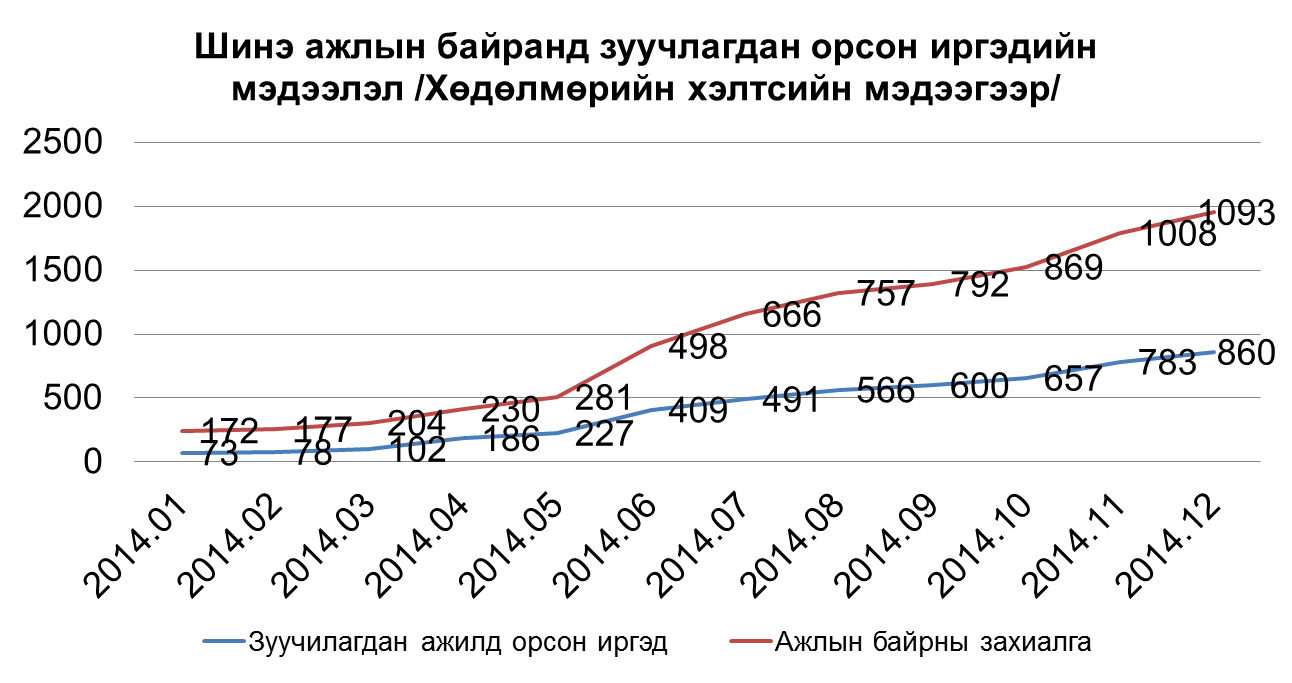 Шинээр буй болж буй ажлын байранд зуучлагдан орсон иргэдийг салбараар авч үзвэл ХАА-ын салбарт 30 хувь нь буюу 259 хүн , боловсруулах аж үйлдвэрийн салбарт 38,1 хувь буюу 328 иргэн, Зочид буудал Зоогийн газар, худалдаа үйлчилгээний салбарт 10,1 хувь нь буюу 87 иргэн орсон нь хамгийн өндөр үзүүлэлт байна.Албан бус секторт ажиллагсадАймгийн хэмжээнд 2014 оны байдлаар албан бус секторт ажиллагсад 3221 байгаагийн 1871 нь буюу 58,1 хувь нь эрэгтэйчүүд, 1350 нь буюу 41,9 хувь нь эмэгтэйчүүд байна. Ажиллагсадын дундаж нас 35-45 нас байна. Үндсэн ажлаараа албан бус секторт ажиллагсад нийт ажиллагсадын 15,4 хувийг эзэлж байна.Албан бус секторт ажиллагсадын 41 хувь нь бөөний болон жижиглэн худалдааны салбарт, 13 хувь нь  боловсруулах үйлдвэрт, тээвэр агуулахын салбарт 13 хувь нь, Зочид буудал зоогийн газарт 8 хувь, уул уурхайн салбарт 6 хувь, мэдээлэл холбоо, барилгын салбарт тус бүр 1 хувь нь ажиллаж байгаа бол үйлчилгээний бусад салбарт 14 хувь буюу 462 хүн ажиллаж байна.Албан бус секторт ажиллагсад салбараар9. Хавсралт хүснэгтүүдХөдөлмөрийн насны 1000 хүнд ногдох тэжээвэрхүний тоо сумдаарДҮГНЭЛТЭнэхүү судалгааны мэдээллийн ҮСХорооноос жил бүр явагддаг ажиллах хүчний түүвэр судалгааны мэдээлэлд үндэслэн гаргалаа. Өнгөрсөн 2014 онд тус аймгийн хувьд хүн амын тоо буурсан үүнтэй уялдан хөдөлмөрийн насны хүн амын тоо буурсан үзүүлэлттэй байгаа бол ажиллагсадын тоо, эдийн засгийн идэвхитэй хүн амын тоо өссөн, эдийн засгийн идэвхигүй хүн амын тоо ажилгүй иргэдийн тоо буурсан эерэг үзүүлэлтэй  жил болжээ. Ажиллах хүч буюу эдийн засгийн хүн амын тоо өсөхөд ажиллагсадын тоо шууд хамааралтайгаар өссөн байна. Өмнөх жилүүдэл нийт хүн амын тоо буурахад ажил эрхлэлтийн бүх үзүүлэлт буурдаг байсан бол энэ жилийн хувьд ажиллах хүчний тоо ажиллагсадын тоо өссөн байгаа шилжин явж байгаа иргэдийн дунд эдийн засгийн идэвхитэй хүн амын эзлэх хувь буурсан нь харагдаж байна. Хөдөлмөрийн хэлтэст өнгөрсөн онд 1093 ажлын байрны захиалга ирсэнээс 860 хүн зуучлагдан орж бүртгэлтэй ажилгүйчүүдийн тоо 38,2 хувиар буурсан харагдаж байна.  Энэ жилийн хувьд албан бус секторт ажиллагсадыг танилцуулгадаа дэлгэрэнгүй орууллаа. Эндээс үзэхэд нийт ажиллагсадын 15 хувь нь албан бус секторт ажиллаж байгаагийн 58 хувь нь эрчүүд байна. Энэ жилийн хувьд төвийн бүсийн аймгуудтай харьцуулахад ажилгүйдлийн түвшин буурч хамгийн бага үзүүлэлтэй гарсан жил боллоо.Ашигласан материалууд1.	Хөдөлмөр эрхлэлт, ажиллах хүчний үзүүлэлтийг тооцох аргачлал, түүнийг ашиглах гарын авлага 2010 он2.	Ажиллах хүчний судалгааны үндсэн тайлан 2009, 2010, 2011, 2012, 2013 2014он3.	Хүн ам, орон сууцны тооллогын нэгдсэн дүн 2013 он 4.	Статистикийн эмхтгэл 2013 он 5.       Монголын хүүхдийн хөдөлмөрийн судалгааны тайлан 2011-20136.       www.1212.mn7.       www.nso.mnТанилцуулга бэлтгэсэн:Мэргэжилтэн:                             С.ДоржхандХянасан:                      Хэлтсийн дарга:                         Н.Түвшинжаргал	Утас:                                            99256479	Факс                                           70593715	И-мэйл:                                      statistic_du@yahoo.com	Хаяг:               Дундговь аймгийн Засаг даргын тамгын газар Дундговь аймгийн Статистикийн хэлтэсАжил мэргэжилБүгдэрэгтэйэмэгтэйДүнд эзлэх хувьМенежер7554463093.6Мэргэжилтэн205949615639.8Техникч болон туслах/ дэд мэргэжилтэн4071352721.9Контор, үйлчилгээний ажилтан417823352.0Худалдаа, үйлчилгээний ажилтан2289525176410.9Хөдөө аж ахуй, ой, загас агнуурын мэргэшсэн ажилтан111085867524053.0Үйлдвэрлэл, барилга, гар урлал, холбогдох ажил, үйлчилгээний ажил135410033516.5Машин механизм, төхөөрөмжийн операторч, угсрагч760693673.6Энгийн ажил, мэргэжил175810706888.4Зэвсэгт хүчний ажил, мэргэжил5126260.2Бүгд209581034310615100Ажил эрхлэлтийн төрөлБүгдЭрэгтэйЭмэгтэйЦалин хөлстэй ажиллагч582020713749Ажил олгогч18111863Хувиараа хөдөлмөр эрхлэгч354920501499Нөхөрлөл, хоршооны гишүүн18515133Мал аж ахуй эрхлэгч1102558395185Өрхийн үйлдвэрлэл, үйлчилгээнд цалин хөлсгүй оролцогч19811385Бүгд209581034310615БоловсролБүгдХүйсХүйсБоловсролБүгдЭрэгтэйЭмэгтэйБоловсролБүгдЭрэгтэйЭмэгтэйБоловсролБүгдЭрэгтэйЭмэгтэйБүгд1144786359Боловсролгүй1311310Бага80800Суурь241135106Бүрэн дунд805426Техникийн болон мэргэжлийн477279198Тусгай мэргэжлийн дунд53530Дипломын дээд болон бакалавр825329Ажил эрхлэлтийн түүвэр судалгаагаар тооцож гаргасан ажилгүйдлийн түвшин /бүсээр болон бүсийн аймгуудтай харьцуулсан байдлаар 2011-2014 онАжил эрхлэлтийн түүвэр судалгаагаар тооцож гаргасан ажилгүйдлийн түвшин /бүсээр болон бүсийн аймгуудтай харьцуулсан байдлаар 2011-2014 онАжил эрхлэлтийн түүвэр судалгаагаар тооцож гаргасан ажилгүйдлийн түвшин /бүсээр болон бүсийн аймгуудтай харьцуулсан байдлаар 2011-2014 онАжил эрхлэлтийн түүвэр судалгаагаар тооцож гаргасан ажилгүйдлийн түвшин /бүсээр болон бүсийн аймгуудтай харьцуулсан байдлаар 2011-2014 онАжил эрхлэлтийн түүвэр судалгаагаар тооцож гаргасан ажилгүйдлийн түвшин /бүсээр болон бүсийн аймгуудтай харьцуулсан байдлаар 2011-2014 онАжил эрхлэлтийн түүвэр судалгаагаар тооцож гаргасан ажилгүйдлийн түвшин /бүсээр болон бүсийн аймгуудтай харьцуулсан байдлаар 2011-2014 онАжил эрхлэлтийн түүвэр судалгаагаар тооцож гаргасан ажилгүйдлийн түвшин /бүсээр болон бүсийн аймгуудтай харьцуулсан байдлаар 2011-2014 онАжил эрхлэлтийн түүвэр судалгаагаар тооцож гаргасан ажилгүйдлийн түвшин /бүсээр болон бүсийн аймгуудтай харьцуулсан байдлаар 2011-2014 онАжил эрхлэлтийн түүвэр судалгаагаар тооцож гаргасан ажилгүйдлийн түвшин /бүсээр болон бүсийн аймгуудтай харьцуулсан байдлаар 2011-2014 онАжил эрхлэлтийн түүвэр судалгаагаар тооцож гаргасан ажилгүйдлийн түвшин /бүсээр болон бүсийн аймгуудтай харьцуулсан байдлаар 2011-2014 он"Аймаг, нийслэл"2011 он2012 он2013 он2014 он"Аймаг, нийслэл"2011 он2012 он2013 он2014 он　Улсын дүн7.7 8.2 7.9 7.9　　Баруун бүс10.8 9.8 11.9 13.3　　Хангайн бүс8.3 8.3 9.8 6.8　　Төвийн бүс6.8 7.7 7.7 9.2　　　Дорноговь5.5 3.8 7.8 13.6　　　Дундговь8.8 8.5 6.3 5.2　　　Өмнөговь15.3 6.5 4.9 11.3　　　Сэлэнгэ1.4 6.0 9.0 10.2　　　Төв5.5 5.9 8.4 6.2　　　Дархан-Уул8.4 14.3 8.1 9.3　　　Говьсүмбэр4.8 6.1 6.2 5.5　　Зүүн бүс11.1 10.8 11.2 13.1　　Улаанбаатар5.6 7.1 4.6 5.1Эдийн засгий идэвхигүй хүн ам шалтгаанаар, хүйсээр, сууршилаарЭдийн засгий идэвхигүй хүн ам шалтгаанаар, хүйсээр, сууршилаарЭдийн засгий идэвхигүй хүн ам шалтгаанаар, хүйсээр, сууршилаарЭдийн засгий идэвхигүй хүн ам шалтгаанаар, хүйсээр, сууршилаарЭдийн засгий идэвхигүй хүн ам шалтгаанаар, хүйсээр, сууршилаарЭдийн засгий идэвхигүй хүн ам шалтгаанаар, хүйсээр, сууршилаарЭдийн засгий идэвхигүй хүн ам шалтгаанаар, хүйсээр, сууршилаарЭдийн засгий идэвхигүй хүн ам шалтгаанаар, хүйсээр, сууршилаарЭдийн засгий идэвхигүй хүн ам шалтгаанаар, хүйсээр, сууршилаарЭдийн засгий идэвхигүй хүн ам шалтгаанаар, хүйсээр, сууршилаарЭдийн засгий идэвхигүй хүн ам шалтгаанаар, хүйсээр, сууршилаарШалгаанБүгдБүгдХүйсХүйсБайршилБайршилБайршилБайршилБайршилБайршилШалгаанБүгдБүгдэрэмХотХотХотХөдөөХөдөөХөдөөШалгаанБүгдБүгдэрэмБүгдХүйсХүйсБүгдХүйсХүйсШалгаанБүгдБүгдэрэмБүгдэрэмБүгдэр эмГэрийн ажилтайГэрийн ажилтай38022415722011510616010951СуралцдагСуралцдаг26001193140779346133218077321075ТэтгэвэртТэтгэвэрт26286961931105830775015703891181Өндөр настанӨндөр настан13656800001365680Хөгжлийн бэрхшээлтэйХөгжлийн бэрхшээлтэй56636819818810781378261117Ажил хийхийг хүсээгүйАжил хийхийг хүсээгүй3003030030000Хүүхэд асарсан Хүүхэд асарсан 6511075453605730429150241ӨвчтэйӨвчтэй291187104110842618110378Өвчтэн болон өндөр настан асарсанӨвчтэн болон өндөр настан асарсан520512602526026БусадБусад52544382415358571108525БүгдБүгд785932744585320014891711465917852874Нийт эдийн засгийн идэвхигүй хүн амын 33 хувь нь тэтгэвэрт , 33 хувь нь суралцагсад ,8 хувь нь хүүхдээ асарсан 7 хувь нь хөгжлийн бэрхшээлтэй , 5 хувь нь гэрийн ажилтай , 4 хувь нь өвчтэй байна.  Насны бүлгээр авч үзвэл 41 хувь нь 15-24  насныхан, 20 хувь нь 65 аас дээш насныхан үлдсэн нт 25-64 насны хүн ам байна. Дараах графикт дэлгэрэнгүйгээр харууллаа.         Эдийн засгийн идэвхигүй хүн амтай холбоотойгоор эдийн засгийн идэвхигүй байдлын түвшин гэх үзүүлэлтийг тооцдог бөгөөд энэ нь хөдөлмөрийн насны хүн амд эзлэх эдийн засгийн идэвхигүй хүн амаар тодорхойлогдоно. Энэхүү үзүүлэлт 2014 оны байдлаар 26,6 болж өнгөрсөн оны мөн үеэс 4,6 пунктээр буурсан байна. Өөрөөр хэлбэл хөдөлмөрийн насны 100 хүнд  27 нь эдийн засгийн идэвхүй хүн ам ногдож байна гэсэн үг юм. ЭЗИБТүвшинг сүүлийн 5 жилээр дараах графикт харууллаа. 7. Хүн ам зүйн ачаалалХүн ам зүйн гол асуудлын нэг нь хүн ам зүйн ачаалал юм. Хүн ам зүйн ачаалал буюу хөдөлмөрийн насны 1 хүнд ногдох тэжээлгэгч хүний тоо сүүлийн 7 жилд тогтмол буурч 2012-2014 онд 0,49 болж тогтворжих болсон байна. Хүн ам зүйн ачаалал өндөр байх нь үйлдвэрлэлийг хөгжүүлэх, хүн амын амжиргааны түвшинг дээшлүүлэхэд сөрөг нөлөөтэй байдаг юм. Энэхүү үзүүлэлт тогтмол байгаа нь нийт хүн амын дунд хөдөлмөрийн насныханы эзлэх хувь буураагүй байгаатай шууд холбоотой байна.Хөдөлмөрийн насны 1000 хүнд ноогдох тэжээлгэгч хүний тоо аймгийн хэмжээнд 497 байна. Сумдаар авч үзвэл Баянжаргалан Адаацаг Хулд, Эрдэнэдалай, Сайхан-Овоо Дэрэн сумд аймгийн дундажаас өндөр байгаа бол бусад сумд дундажаас бага байнаНийт эдийн засгийн идэвхигүй хүн амын 33 хувь нь тэтгэвэрт , 33 хувь нь суралцагсад ,8 хувь нь хүүхдээ асарсан 7 хувь нь хөгжлийн бэрхшээлтэй , 5 хувь нь гэрийн ажилтай , 4 хувь нь өвчтэй байна.  Насны бүлгээр авч үзвэл 41 хувь нь 15-24  насныхан, 20 хувь нь 65 аас дээш насныхан үлдсэн нт 25-64 насны хүн ам байна. Дараах графикт дэлгэрэнгүйгээр харууллаа.         Эдийн засгийн идэвхигүй хүн амтай холбоотойгоор эдийн засгийн идэвхигүй байдлын түвшин гэх үзүүлэлтийг тооцдог бөгөөд энэ нь хөдөлмөрийн насны хүн амд эзлэх эдийн засгийн идэвхигүй хүн амаар тодорхойлогдоно. Энэхүү үзүүлэлт 2014 оны байдлаар 26,6 болж өнгөрсөн оны мөн үеэс 4,6 пунктээр буурсан байна. Өөрөөр хэлбэл хөдөлмөрийн насны 100 хүнд  27 нь эдийн засгийн идэвхүй хүн ам ногдож байна гэсэн үг юм. ЭЗИБТүвшинг сүүлийн 5 жилээр дараах графикт харууллаа. 7. Хүн ам зүйн ачаалалХүн ам зүйн гол асуудлын нэг нь хүн ам зүйн ачаалал юм. Хүн ам зүйн ачаалал буюу хөдөлмөрийн насны 1 хүнд ногдох тэжээлгэгч хүний тоо сүүлийн 7 жилд тогтмол буурч 2012-2014 онд 0,49 болж тогтворжих болсон байна. Хүн ам зүйн ачаалал өндөр байх нь үйлдвэрлэлийг хөгжүүлэх, хүн амын амжиргааны түвшинг дээшлүүлэхэд сөрөг нөлөөтэй байдаг юм. Энэхүү үзүүлэлт тогтмол байгаа нь нийт хүн амын дунд хөдөлмөрийн насныханы эзлэх хувь буураагүй байгаатай шууд холбоотой байна.Хөдөлмөрийн насны 1000 хүнд ноогдох тэжээлгэгч хүний тоо аймгийн хэмжээнд 497 байна. Сумдаар авч үзвэл Баянжаргалан Адаацаг Хулд, Эрдэнэдалай, Сайхан-Овоо Дэрэн сумд аймгийн дундажаас өндөр байгаа бол бусад сумд дундажаас бага байнаНийт эдийн засгийн идэвхигүй хүн амын 33 хувь нь тэтгэвэрт , 33 хувь нь суралцагсад ,8 хувь нь хүүхдээ асарсан 7 хувь нь хөгжлийн бэрхшээлтэй , 5 хувь нь гэрийн ажилтай , 4 хувь нь өвчтэй байна.  Насны бүлгээр авч үзвэл 41 хувь нь 15-24  насныхан, 20 хувь нь 65 аас дээш насныхан үлдсэн нт 25-64 насны хүн ам байна. Дараах графикт дэлгэрэнгүйгээр харууллаа.         Эдийн засгийн идэвхигүй хүн амтай холбоотойгоор эдийн засгийн идэвхигүй байдлын түвшин гэх үзүүлэлтийг тооцдог бөгөөд энэ нь хөдөлмөрийн насны хүн амд эзлэх эдийн засгийн идэвхигүй хүн амаар тодорхойлогдоно. Энэхүү үзүүлэлт 2014 оны байдлаар 26,6 болж өнгөрсөн оны мөн үеэс 4,6 пунктээр буурсан байна. Өөрөөр хэлбэл хөдөлмөрийн насны 100 хүнд  27 нь эдийн засгийн идэвхүй хүн ам ногдож байна гэсэн үг юм. ЭЗИБТүвшинг сүүлийн 5 жилээр дараах графикт харууллаа. 7. Хүн ам зүйн ачаалалХүн ам зүйн гол асуудлын нэг нь хүн ам зүйн ачаалал юм. Хүн ам зүйн ачаалал буюу хөдөлмөрийн насны 1 хүнд ногдох тэжээлгэгч хүний тоо сүүлийн 7 жилд тогтмол буурч 2012-2014 онд 0,49 болж тогтворжих болсон байна. Хүн ам зүйн ачаалал өндөр байх нь үйлдвэрлэлийг хөгжүүлэх, хүн амын амжиргааны түвшинг дээшлүүлэхэд сөрөг нөлөөтэй байдаг юм. Энэхүү үзүүлэлт тогтмол байгаа нь нийт хүн амын дунд хөдөлмөрийн насныханы эзлэх хувь буураагүй байгаатай шууд холбоотой байна.Хөдөлмөрийн насны 1000 хүнд ноогдох тэжээлгэгч хүний тоо аймгийн хэмжээнд 497 байна. Сумдаар авч үзвэл Баянжаргалан Адаацаг Хулд, Эрдэнэдалай, Сайхан-Овоо Дэрэн сумд аймгийн дундажаас өндөр байгаа бол бусад сумд дундажаас бага байнаНийт эдийн засгийн идэвхигүй хүн амын 33 хувь нь тэтгэвэрт , 33 хувь нь суралцагсад ,8 хувь нь хүүхдээ асарсан 7 хувь нь хөгжлийн бэрхшээлтэй , 5 хувь нь гэрийн ажилтай , 4 хувь нь өвчтэй байна.  Насны бүлгээр авч үзвэл 41 хувь нь 15-24  насныхан, 20 хувь нь 65 аас дээш насныхан үлдсэн нт 25-64 насны хүн ам байна. Дараах графикт дэлгэрэнгүйгээр харууллаа.         Эдийн засгийн идэвхигүй хүн амтай холбоотойгоор эдийн засгийн идэвхигүй байдлын түвшин гэх үзүүлэлтийг тооцдог бөгөөд энэ нь хөдөлмөрийн насны хүн амд эзлэх эдийн засгийн идэвхигүй хүн амаар тодорхойлогдоно. Энэхүү үзүүлэлт 2014 оны байдлаар 26,6 болж өнгөрсөн оны мөн үеэс 4,6 пунктээр буурсан байна. Өөрөөр хэлбэл хөдөлмөрийн насны 100 хүнд  27 нь эдийн засгийн идэвхүй хүн ам ногдож байна гэсэн үг юм. ЭЗИБТүвшинг сүүлийн 5 жилээр дараах графикт харууллаа. 7. Хүн ам зүйн ачаалалХүн ам зүйн гол асуудлын нэг нь хүн ам зүйн ачаалал юм. Хүн ам зүйн ачаалал буюу хөдөлмөрийн насны 1 хүнд ногдох тэжээлгэгч хүний тоо сүүлийн 7 жилд тогтмол буурч 2012-2014 онд 0,49 болж тогтворжих болсон байна. Хүн ам зүйн ачаалал өндөр байх нь үйлдвэрлэлийг хөгжүүлэх, хүн амын амжиргааны түвшинг дээшлүүлэхэд сөрөг нөлөөтэй байдаг юм. Энэхүү үзүүлэлт тогтмол байгаа нь нийт хүн амын дунд хөдөлмөрийн насныханы эзлэх хувь буураагүй байгаатай шууд холбоотой байна.Хөдөлмөрийн насны 1000 хүнд ноогдох тэжээлгэгч хүний тоо аймгийн хэмжээнд 497 байна. Сумдаар авч үзвэл Баянжаргалан Адаацаг Хулд, Эрдэнэдалай, Сайхан-Овоо Дэрэн сумд аймгийн дундажаас өндөр байгаа бол бусад сумд дундажаас бага байнаНийт эдийн засгийн идэвхигүй хүн амын 33 хувь нь тэтгэвэрт , 33 хувь нь суралцагсад ,8 хувь нь хүүхдээ асарсан 7 хувь нь хөгжлийн бэрхшээлтэй , 5 хувь нь гэрийн ажилтай , 4 хувь нь өвчтэй байна.  Насны бүлгээр авч үзвэл 41 хувь нь 15-24  насныхан, 20 хувь нь 65 аас дээш насныхан үлдсэн нт 25-64 насны хүн ам байна. Дараах графикт дэлгэрэнгүйгээр харууллаа.         Эдийн засгийн идэвхигүй хүн амтай холбоотойгоор эдийн засгийн идэвхигүй байдлын түвшин гэх үзүүлэлтийг тооцдог бөгөөд энэ нь хөдөлмөрийн насны хүн амд эзлэх эдийн засгийн идэвхигүй хүн амаар тодорхойлогдоно. Энэхүү үзүүлэлт 2014 оны байдлаар 26,6 болж өнгөрсөн оны мөн үеэс 4,6 пунктээр буурсан байна. Өөрөөр хэлбэл хөдөлмөрийн насны 100 хүнд  27 нь эдийн засгийн идэвхүй хүн ам ногдож байна гэсэн үг юм. ЭЗИБТүвшинг сүүлийн 5 жилээр дараах графикт харууллаа. 7. Хүн ам зүйн ачаалалХүн ам зүйн гол асуудлын нэг нь хүн ам зүйн ачаалал юм. Хүн ам зүйн ачаалал буюу хөдөлмөрийн насны 1 хүнд ногдох тэжээлгэгч хүний тоо сүүлийн 7 жилд тогтмол буурч 2012-2014 онд 0,49 болж тогтворжих болсон байна. Хүн ам зүйн ачаалал өндөр байх нь үйлдвэрлэлийг хөгжүүлэх, хүн амын амжиргааны түвшинг дээшлүүлэхэд сөрөг нөлөөтэй байдаг юм. Энэхүү үзүүлэлт тогтмол байгаа нь нийт хүн амын дунд хөдөлмөрийн насныханы эзлэх хувь буураагүй байгаатай шууд холбоотой байна.Хөдөлмөрийн насны 1000 хүнд ноогдох тэжээлгэгч хүний тоо аймгийн хэмжээнд 497 байна. Сумдаар авч үзвэл Баянжаргалан Адаацаг Хулд, Эрдэнэдалай, Сайхан-Овоо Дэрэн сумд аймгийн дундажаас өндөр байгаа бол бусад сумд дундажаас бага байнаНийт эдийн засгийн идэвхигүй хүн амын 33 хувь нь тэтгэвэрт , 33 хувь нь суралцагсад ,8 хувь нь хүүхдээ асарсан 7 хувь нь хөгжлийн бэрхшээлтэй , 5 хувь нь гэрийн ажилтай , 4 хувь нь өвчтэй байна.  Насны бүлгээр авч үзвэл 41 хувь нь 15-24  насныхан, 20 хувь нь 65 аас дээш насныхан үлдсэн нт 25-64 насны хүн ам байна. Дараах графикт дэлгэрэнгүйгээр харууллаа.         Эдийн засгийн идэвхигүй хүн амтай холбоотойгоор эдийн засгийн идэвхигүй байдлын түвшин гэх үзүүлэлтийг тооцдог бөгөөд энэ нь хөдөлмөрийн насны хүн амд эзлэх эдийн засгийн идэвхигүй хүн амаар тодорхойлогдоно. Энэхүү үзүүлэлт 2014 оны байдлаар 26,6 болж өнгөрсөн оны мөн үеэс 4,6 пунктээр буурсан байна. Өөрөөр хэлбэл хөдөлмөрийн насны 100 хүнд  27 нь эдийн засгийн идэвхүй хүн ам ногдож байна гэсэн үг юм. ЭЗИБТүвшинг сүүлийн 5 жилээр дараах графикт харууллаа. 7. Хүн ам зүйн ачаалалХүн ам зүйн гол асуудлын нэг нь хүн ам зүйн ачаалал юм. Хүн ам зүйн ачаалал буюу хөдөлмөрийн насны 1 хүнд ногдох тэжээлгэгч хүний тоо сүүлийн 7 жилд тогтмол буурч 2012-2014 онд 0,49 болж тогтворжих болсон байна. Хүн ам зүйн ачаалал өндөр байх нь үйлдвэрлэлийг хөгжүүлэх, хүн амын амжиргааны түвшинг дээшлүүлэхэд сөрөг нөлөөтэй байдаг юм. Энэхүү үзүүлэлт тогтмол байгаа нь нийт хүн амын дунд хөдөлмөрийн насныханы эзлэх хувь буураагүй байгаатай шууд холбоотой байна.Хөдөлмөрийн насны 1000 хүнд ноогдох тэжээлгэгч хүний тоо аймгийн хэмжээнд 497 байна. Сумдаар авч үзвэл Баянжаргалан Адаацаг Хулд, Эрдэнэдалай, Сайхан-Овоо Дэрэн сумд аймгийн дундажаас өндөр байгаа бол бусад сумд дундажаас бага байнаНийт эдийн засгийн идэвхигүй хүн амын 33 хувь нь тэтгэвэрт , 33 хувь нь суралцагсад ,8 хувь нь хүүхдээ асарсан 7 хувь нь хөгжлийн бэрхшээлтэй , 5 хувь нь гэрийн ажилтай , 4 хувь нь өвчтэй байна.  Насны бүлгээр авч үзвэл 41 хувь нь 15-24  насныхан, 20 хувь нь 65 аас дээш насныхан үлдсэн нт 25-64 насны хүн ам байна. Дараах графикт дэлгэрэнгүйгээр харууллаа.         Эдийн засгийн идэвхигүй хүн амтай холбоотойгоор эдийн засгийн идэвхигүй байдлын түвшин гэх үзүүлэлтийг тооцдог бөгөөд энэ нь хөдөлмөрийн насны хүн амд эзлэх эдийн засгийн идэвхигүй хүн амаар тодорхойлогдоно. Энэхүү үзүүлэлт 2014 оны байдлаар 26,6 болж өнгөрсөн оны мөн үеэс 4,6 пунктээр буурсан байна. Өөрөөр хэлбэл хөдөлмөрийн насны 100 хүнд  27 нь эдийн засгийн идэвхүй хүн ам ногдож байна гэсэн үг юм. ЭЗИБТүвшинг сүүлийн 5 жилээр дараах графикт харууллаа. 7. Хүн ам зүйн ачаалалХүн ам зүйн гол асуудлын нэг нь хүн ам зүйн ачаалал юм. Хүн ам зүйн ачаалал буюу хөдөлмөрийн насны 1 хүнд ногдох тэжээлгэгч хүний тоо сүүлийн 7 жилд тогтмол буурч 2012-2014 онд 0,49 болж тогтворжих болсон байна. Хүн ам зүйн ачаалал өндөр байх нь үйлдвэрлэлийг хөгжүүлэх, хүн амын амжиргааны түвшинг дээшлүүлэхэд сөрөг нөлөөтэй байдаг юм. Энэхүү үзүүлэлт тогтмол байгаа нь нийт хүн амын дунд хөдөлмөрийн насныханы эзлэх хувь буураагүй байгаатай шууд холбоотой байна.Хөдөлмөрийн насны 1000 хүнд ноогдох тэжээлгэгч хүний тоо аймгийн хэмжээнд 497 байна. Сумдаар авч үзвэл Баянжаргалан Адаацаг Хулд, Эрдэнэдалай, Сайхан-Овоо Дэрэн сумд аймгийн дундажаас өндөр байгаа бол бусад сумд дундажаас бага байнаНийт эдийн засгийн идэвхигүй хүн амын 33 хувь нь тэтгэвэрт , 33 хувь нь суралцагсад ,8 хувь нь хүүхдээ асарсан 7 хувь нь хөгжлийн бэрхшээлтэй , 5 хувь нь гэрийн ажилтай , 4 хувь нь өвчтэй байна.  Насны бүлгээр авч үзвэл 41 хувь нь 15-24  насныхан, 20 хувь нь 65 аас дээш насныхан үлдсэн нт 25-64 насны хүн ам байна. Дараах графикт дэлгэрэнгүйгээр харууллаа.         Эдийн засгийн идэвхигүй хүн амтай холбоотойгоор эдийн засгийн идэвхигүй байдлын түвшин гэх үзүүлэлтийг тооцдог бөгөөд энэ нь хөдөлмөрийн насны хүн амд эзлэх эдийн засгийн идэвхигүй хүн амаар тодорхойлогдоно. Энэхүү үзүүлэлт 2014 оны байдлаар 26,6 болж өнгөрсөн оны мөн үеэс 4,6 пунктээр буурсан байна. Өөрөөр хэлбэл хөдөлмөрийн насны 100 хүнд  27 нь эдийн засгийн идэвхүй хүн ам ногдож байна гэсэн үг юм. ЭЗИБТүвшинг сүүлийн 5 жилээр дараах графикт харууллаа. 7. Хүн ам зүйн ачаалалХүн ам зүйн гол асуудлын нэг нь хүн ам зүйн ачаалал юм. Хүн ам зүйн ачаалал буюу хөдөлмөрийн насны 1 хүнд ногдох тэжээлгэгч хүний тоо сүүлийн 7 жилд тогтмол буурч 2012-2014 онд 0,49 болж тогтворжих болсон байна. Хүн ам зүйн ачаалал өндөр байх нь үйлдвэрлэлийг хөгжүүлэх, хүн амын амжиргааны түвшинг дээшлүүлэхэд сөрөг нөлөөтэй байдаг юм. Энэхүү үзүүлэлт тогтмол байгаа нь нийт хүн амын дунд хөдөлмөрийн насныханы эзлэх хувь буураагүй байгаатай шууд холбоотой байна.Хөдөлмөрийн насны 1000 хүнд ноогдох тэжээлгэгч хүний тоо аймгийн хэмжээнд 497 байна. Сумдаар авч үзвэл Баянжаргалан Адаацаг Хулд, Эрдэнэдалай, Сайхан-Овоо Дэрэн сумд аймгийн дундажаас өндөр байгаа бол бусад сумд дундажаас бага байнаНийт эдийн засгийн идэвхигүй хүн амын 33 хувь нь тэтгэвэрт , 33 хувь нь суралцагсад ,8 хувь нь хүүхдээ асарсан 7 хувь нь хөгжлийн бэрхшээлтэй , 5 хувь нь гэрийн ажилтай , 4 хувь нь өвчтэй байна.  Насны бүлгээр авч үзвэл 41 хувь нь 15-24  насныхан, 20 хувь нь 65 аас дээш насныхан үлдсэн нт 25-64 насны хүн ам байна. Дараах графикт дэлгэрэнгүйгээр харууллаа.         Эдийн засгийн идэвхигүй хүн амтай холбоотойгоор эдийн засгийн идэвхигүй байдлын түвшин гэх үзүүлэлтийг тооцдог бөгөөд энэ нь хөдөлмөрийн насны хүн амд эзлэх эдийн засгийн идэвхигүй хүн амаар тодорхойлогдоно. Энэхүү үзүүлэлт 2014 оны байдлаар 26,6 болж өнгөрсөн оны мөн үеэс 4,6 пунктээр буурсан байна. Өөрөөр хэлбэл хөдөлмөрийн насны 100 хүнд  27 нь эдийн засгийн идэвхүй хүн ам ногдож байна гэсэн үг юм. ЭЗИБТүвшинг сүүлийн 5 жилээр дараах графикт харууллаа. 7. Хүн ам зүйн ачаалалХүн ам зүйн гол асуудлын нэг нь хүн ам зүйн ачаалал юм. Хүн ам зүйн ачаалал буюу хөдөлмөрийн насны 1 хүнд ногдох тэжээлгэгч хүний тоо сүүлийн 7 жилд тогтмол буурч 2012-2014 онд 0,49 болж тогтворжих болсон байна. Хүн ам зүйн ачаалал өндөр байх нь үйлдвэрлэлийг хөгжүүлэх, хүн амын амжиргааны түвшинг дээшлүүлэхэд сөрөг нөлөөтэй байдаг юм. Энэхүү үзүүлэлт тогтмол байгаа нь нийт хүн амын дунд хөдөлмөрийн насныханы эзлэх хувь буураагүй байгаатай шууд холбоотой байна.Хөдөлмөрийн насны 1000 хүнд ноогдох тэжээлгэгч хүний тоо аймгийн хэмжээнд 497 байна. Сумдаар авч үзвэл Баянжаргалан Адаацаг Хулд, Эрдэнэдалай, Сайхан-Овоо Дэрэн сумд аймгийн дундажаас өндөр байгаа бол бусад сумд дундажаас бага байнаНийт эдийн засгийн идэвхигүй хүн амын 33 хувь нь тэтгэвэрт , 33 хувь нь суралцагсад ,8 хувь нь хүүхдээ асарсан 7 хувь нь хөгжлийн бэрхшээлтэй , 5 хувь нь гэрийн ажилтай , 4 хувь нь өвчтэй байна.  Насны бүлгээр авч үзвэл 41 хувь нь 15-24  насныхан, 20 хувь нь 65 аас дээш насныхан үлдсэн нт 25-64 насны хүн ам байна. Дараах графикт дэлгэрэнгүйгээр харууллаа.         Эдийн засгийн идэвхигүй хүн амтай холбоотойгоор эдийн засгийн идэвхигүй байдлын түвшин гэх үзүүлэлтийг тооцдог бөгөөд энэ нь хөдөлмөрийн насны хүн амд эзлэх эдийн засгийн идэвхигүй хүн амаар тодорхойлогдоно. Энэхүү үзүүлэлт 2014 оны байдлаар 26,6 болж өнгөрсөн оны мөн үеэс 4,6 пунктээр буурсан байна. Өөрөөр хэлбэл хөдөлмөрийн насны 100 хүнд  27 нь эдийн засгийн идэвхүй хүн ам ногдож байна гэсэн үг юм. ЭЗИБТүвшинг сүүлийн 5 жилээр дараах графикт харууллаа. 7. Хүн ам зүйн ачаалалХүн ам зүйн гол асуудлын нэг нь хүн ам зүйн ачаалал юм. Хүн ам зүйн ачаалал буюу хөдөлмөрийн насны 1 хүнд ногдох тэжээлгэгч хүний тоо сүүлийн 7 жилд тогтмол буурч 2012-2014 онд 0,49 болж тогтворжих болсон байна. Хүн ам зүйн ачаалал өндөр байх нь үйлдвэрлэлийг хөгжүүлэх, хүн амын амжиргааны түвшинг дээшлүүлэхэд сөрөг нөлөөтэй байдаг юм. Энэхүү үзүүлэлт тогтмол байгаа нь нийт хүн амын дунд хөдөлмөрийн насныханы эзлэх хувь буураагүй байгаатай шууд холбоотой байна.Хөдөлмөрийн насны 1000 хүнд ноогдох тэжээлгэгч хүний тоо аймгийн хэмжээнд 497 байна. Сумдаар авч үзвэл Баянжаргалан Адаацаг Хулд, Эрдэнэдалай, Сайхан-Овоо Дэрэн сумд аймгийн дундажаас өндөр байгаа бол бусад сумд дундажаас бага байнаАæëûí áàéðíû çóó÷ëàëАæëûí áàéðíû çóó÷ëàëАæëûí áàéðíû çóó÷ëàëÝäèéí çàñãèéí ñàëáàðûí àíãèëàëЗуучлагдан орсон àæëûí áàéðíû òîîÝäèéí çàñãèéí ñàëáàðûí ýçëýõ õóâüÕÀÀ, àí àãíóóð, îéí àæ àõóé25930.1Óóë óóðõàé îëáîðëîõ ¿éëäâýð91.0Áîëîâñðóóëàõ àæ  ¿éëäâýð32838.1Öàõèëãààí ýð÷èì õ¿÷, õèé, уур агааржуулалт20.2Усан хангамж, бохир ус, зайлуулах систем, хог50.6Áàðèëãà192.2Áººíèé áà æèæèãëýí õóäàëäàà424.9Тээвэр ба агуулахын үйл ажиллагаа20.2Çî÷èä áóóäàë, çîîãèéí ãàçàð455.2Мэдээлэл холбоо20.2Ñàíõ¿¿ãèéí áолон даатгалын үйл ажиллагаа101.2Мэргэжлийн шинжлэх ухаан болон техникийн үйл ажиллагаа00.0Удирдлагын болон дэмжлэг үзүүлэх үйл ажиллагаа60.7Төрийн удирдлага ба батлан хамгаалах үйл ажиллагаа121.4Áîëîâñðîë323.7Хүний эð¿¿ë ìýíä ба íèéãìèéí õàëàìæèéí ¿éë àæèëëàãàà40.5Урлаг, үзвэр, тоглоом наадам30.3Үйлчилгээний бусад үйл ажиллагаа556.4Хүн хөлслөн ажиллуулдаг өрхийн үйл ажиллагаа252.9Олон улсын байгууллага, суурин төлөөлөгчийн үйл ажиллагаа00.0Á¿ãä860100Албан бус секторт ажиллагсадАлбан бус секторт ажиллагсадАлбан бус секторт ажиллагсадАлбан бус секторт ажиллагсадАлбан бус секторт ажиллагсадНасны бүлэгНасны бүлэгБүгдэрэгтэй ЭмэгтэйНасны бүлэгНасны бүлэгБүгдэрэгтэй Эмэгтэй15 - 1915 - 195757020 - 2420 - 24107802625 - 2925 - 29133528030 - 3430 - 3443224019135 - 3935 - 3972037334840 - 4440 - 4454630024545 - 4945 - 4960636224450 - 5450 - 542691888055 - 5955 - 59164828260 - 6460 - 64109812865 - 6965 - 6953282570 +70 +26260БүгдБүгд322118711350Албан бус секторт ажиллагсад салбараарАлбан бус секторт ажиллагсад салбараарАлбан бус секторт ажиллагсад салбараарАлбан бус секторт ажиллагсад салбараарСалбарБүгдЭмэгтэйЭрэгтэйСалбарБүгдЭмэгтэйЭрэгтэйСалбарБүгдЭмэгтэйЭрэгтэйУул уурхай, олборлолт18926163Боловсруулах үйлдвэрлэл429137292Барилга26260Бөөний болон жижиглэн худалдаа, машин мотоциклийн засвар үйлчилгээ1319725594Tээвэр ба агуулахын үйл ажиллагаа4080408Зочид буудал, байр сууц болон нийтийн хоолны үйлчилгээ27721661Мэдээлэл, холбоо26026Үйлчилгээний бусад үйл ажиллагаа462192271Хүн хөлслөн ажиллуулдаг өрхийн үйл ажиллагаа852856Бүгд3221135018714.1 Хөдөлмөрийн насны 1000 хүнд ногдох ажилгүйчүүд, ЭЗИХА сумдаар4.1 Хөдөлмөрийн насны 1000 хүнд ногдох ажилгүйчүүд, ЭЗИХА сумдаар4.1 Хөдөлмөрийн насны 1000 хүнд ногдох ажилгүйчүүд, ЭЗИХА сумдаар4.1 Хөдөлмөрийн насны 1000 хүнд ногдох ажилгүйчүүд, ЭЗИХА сумдаар4.1 Хөдөлмөрийн насны 1000 хүнд ногдох ажилгүйчүүд, ЭЗИХА сумдаар4.1 Хөдөлмөрийн насны 1000 хүнд ногдох ажилгүйчүүд, ЭЗИХА сумдаар4.1 Хөдөлмөрийн насны 1000 хүнд ногдох ажилгүйчүүд, ЭЗИХА сумдаар4.1 Хөдөлмөрийн насны 1000 хүнд ногдох ажилгүйчүүд, ЭЗИХА сумдаар4.1 Хөдөлмөрийн насны 1000 хүнд ногдох ажилгүйчүүд, ЭЗИХА сумдаар4.1 Хөдөлмөрийн насны 1000 хүнд ногдох ажилгүйчүүд, ЭЗИХА сумдаар4.1 Хөдөлмөрийн насны 1000 хүнд ногдох ажилгүйчүүд, ЭЗИХА сумдаар4.1 Хөдөлмөрийн насны 1000 хүнд ногдох ажилгүйчүүд, ЭЗИХА сумдаар4.1 Хөдөлмөрийн насны 1000 хүнд ногдох ажилгүйчүүд, ЭЗИХА сумдаар4.1 Хөдөлмөрийн насны 1000 хүнд ногдох ажилгүйчүүд, ЭЗИХА сумдаар4.1 Хөдөлмөрийн насны 1000 хүнд ногдох ажилгүйчүүд, ЭЗИХА сумдаар4.1 Хөдөлмөрийн насны 1000 хүнд ногдох ажилгүйчүүд, ЭЗИХА сумдаар4.1 Хөдөлмөрийн насны 1000 хүнд ногдох ажилгүйчүүд, ЭЗИХА сумдаар4.1 Хөдөлмөрийн насны 1000 хүнд ногдох ажилгүйчүүд, ЭЗИХА сумдаар4.1 Хөдөлмөрийн насны 1000 хүнд ногдох ажилгүйчүүд, ЭЗИХА сумдаар4.1 Хөдөлмөрийн насны 1000 хүнд ногдох ажилгүйчүүд, ЭЗИХА сумдаар4.1 Хөдөлмөрийн насны 1000 хүнд ногдох ажилгүйчүүд, ЭЗИХА сумдаар4.1 Хөдөлмөрийн насны 1000 хүнд ногдох ажилгүйчүүд, ЭЗИХА сумдаар4.1 Хөдөлмөрийн насны 1000 хүнд ногдох ажилгүйчүүд, ЭЗИХА сумдаар4.1 Хөдөлмөрийн насны 1000 хүнд ногдох ажилгүйчүүд, ЭЗИХА сумдаар4.1 Хөдөлмөрийн насны 1000 хүнд ногдох ажилгүйчүүд, ЭЗИХА сумдаарСумдуудСумдуудСумдуудХөдөлмөрийн насны хүн амХөдөлмөрийн насны хүн амХөдөлмөрийн насны хүн амХөдөлмөрийн насны хүн амХХҮХ-т бүртгэлтэй ажилгүйчүүдХХҮХ-т бүртгэлтэй ажилгүйчүүдХХҮХ-т бүртгэлтэй ажилгүйчүүдХХҮХ-т бүртгэлтэй ажилгүйчүүдХХҮХ-т бүртгэлтэй ажилгүйчүүдҮүнээс эмэгтэйҮүнээс эмэгтэйҮүнээс эмэгтэйХөдөлмөрийн чадваргүй хүн амХөдөлмөрийн чадваргүй хүн амХН-ны 1000 хүнд ногдохХН-ны 1000 хүнд ногдохХН-ны 1000 хүнд ногдохХН-ны 1000 хүнд ногдохХН-ны 1000 хүнд ногдохХН-ны 1000 хүнд ногдохХН-ны 1000 хүнд ногдохХН-ны 1000 хүнд ногдохСумдуудСумдуудСумдуудХөдөлмөрийн насны хүн амХөдөлмөрийн насны хүн амХөдөлмөрийн насны хүн амХөдөлмөрийн насны хүн амХХҮХ-т бүртгэлтэй ажилгүйчүүдХХҮХ-т бүртгэлтэй ажилгүйчүүдХХҮХ-т бүртгэлтэй ажилгүйчүүдХХҮХ-т бүртгэлтэй ажилгүйчүүдХХҮХ-т бүртгэлтэй ажилгүйчүүдҮүнээс эмэгтэйҮүнээс эмэгтэйҮүнээс эмэгтэйХөдөлмөрийн чадваргүй хүн амХөдөлмөрийн чадваргүй хүн амАжилгүйчүүдАжилгүйчүүдАжилгүйчүүдХөдөлмөрийн чадваргүй хүн амХөдөлмөрийн чадваргүй хүн амХөдөлмөрийн чадваргүй хүн амХөдөлмөрийн чадваргүй хүн амХөдөлмөрийн чадваргүй хүн амÑàéíöàãààíÑàéíöàãààíÑàéíöàãààí943094309430943013813813813813869696968968914.614.614.673.173.173.173.173.1ÀäààöàãÀäààöàãÀäààöàã188618861886188616161616161111111431438.58.58.575.875.875.875.875.8ÁàÿíæàðãàëàíÁàÿíæàðãàëàíÁàÿíæàðãàëàí7447447447445555544423236.76.76.730.930.930.930.930.9Ãîâü-ÓãòààëÃîâü-ÓãòààëÃîâü-Óãòààë1054105410541054444444444423232310610641.741.741.7100.6100.6100.6100.6100.6ÃóðâàíñàéõàíÃóðâàíñàéõàíÃóðâàíñàéõàí1418141814181418131313131355593939.29.29.265.665.665.665.665.6ÄýëãýðõàíãàéÄýëãýðõàíãàéÄýëãýðõàíãàé14331433143314333333333333888898923.023.023.062.162.162.162.162.1ÄýëãýðöîãòÄýëãýðöîãòÄýëãýðöîãò10431043104310434444433378783.83.83.874.874.874.874.874.8ÄýðýíÄýðýíÄýðýí13471347134713474141414141242424808030.430.430.459.459.459.459.459.4ËóóñËóóñËóóñ1232123212321232151515151588811811812.212.212.295.895.895.895.895.8ªëçèéòªëçèéòªëçèéò15861586158615869999922277775.75.75.748.548.548.548.548.5ªíäºðøèëªíäºðøèëªíäºðøèë9639639639635858585858282828818160.260.260.284.184.184.184.184.1Ñàéõàí îâîîÑàéõàí îâîîÑàéõàí îâîî14741474147414743838383838181818636325.825.825.842.742.742.742.742.7ÕóëäÕóëäÕóëä15531553155315535555544482823.23.23.252.852.852.852.852.8ÖàãààíäýëãýðÖàãààíäýëãýðÖàãààíäýëãýð6736736736733333322226264.54.54.538.638.638.638.638.6ÝðäýíýäàëàéÝðäýíýäàëàéÝðäýíýäàëàé3685368536853685909090909059595923423424.424.424.463.563.563.563.563.5Аймгийн дүнАймгийн дүнАймгийн дүн295212952129521295215125125125125122682682681982198217.317.317.367.167.167.167.167.14.2 Ажил эрхлэлтийн үзүүлэлтүүд4.2 Ажил эрхлэлтийн үзүүлэлтүүд4.2 Ажил эрхлэлтийн үзүүлэлтүүд4.2 Ажил эрхлэлтийн үзүүлэлтүүд4.2 Ажил эрхлэлтийн үзүүлэлтүүд4.2 Ажил эрхлэлтийн үзүүлэлтүүд4.2 Ажил эрхлэлтийн үзүүлэлтүүд4.2 Ажил эрхлэлтийн үзүүлэлтүүд4.2 Ажил эрхлэлтийн үзүүлэлтүүд4.2 Ажил эрхлэлтийн үзүүлэлтүүд4.2 Ажил эрхлэлтийн үзүүлэлтүүд4.2 Ажил эрхлэлтийн үзүүлэлтүүд4.2 Ажил эрхлэлтийн үзүүлэлтүүд4.2 Ажил эрхлэлтийн үзүүлэлтүүд4.2 Ажил эрхлэлтийн үзүүлэлтүүд4.2 Ажил эрхлэлтийн үзүүлэлтүүд4.2 Ажил эрхлэлтийн үзүүлэлтүүд4.2 Ажил эрхлэлтийн үзүүлэлтүүд4.2 Ажил эрхлэлтийн үзүүлэлтүүд4.2 Ажил эрхлэлтийн үзүүлэлтүүд4.2 Ажил эрхлэлтийн үзүүлэлтүүд4.2 Ажил эрхлэлтийн үзүүлэлтүүд4.2 Ажил эрхлэлтийн үзүүлэлтүүд4.2 Ажил эрхлэлтийн үзүүлэлтүүд4.2 Ажил эрхлэлтийн үзүүлэлтүүдОнОнОнНийт хүн амын тооНийт хүн амын тооНийт хүн амын тооНийт хүн амын тооХөдөлмөрийн насны хүн амХөдөлмөрийн насны хүн амХөдөлмөрийн насны хүн амХөдөлмөрийн насны хүн амХөдөлмөрийн насны хүн амАжиллах хүчАжиллах хүчАжиллах хүчАжиллагчдын тооАжиллагчдын тооЭдийн засгийн идэвхгүй хүн амЭдийн засгийн идэвхгүй хүн амЭдийн засгийн идэвхгүй хүн амБүртгэлтэй ажилгүйчүүдБүртгэлтэй ажилгүйчүүдБүртгэлтэй ажилгүйчүүдБүртгэлтэй ажилгүйчүүдБүртгэлтэй ажилгүйчүүд2010 он 2010 он 2010 он 45.945.945.945.928.528.528.528.528.524.224.224.221.821.89224922492248488488488488482011 он 2011 он 2011 он 45.045.045.045.029.129.129.129.129.124.424.424.422.322.37455745574556386386386386382012 он 2012 он 2012 он 44.644.644.644.629.729.729.729.729.723.423.423.421.421.47514751475148288288288288282013он2013он2013он44.444.444.444.429.729.729.729.729.721.621.621.620.220.29272927292728298298298298292014он2014он2014он44.244.244.244.229.529.529.529.529.522.122.122.120.920.97859785978595125125125125124.2 Ажил эрхлэлтийн үзүүлэлтүүд, оноор /үргэлжлэл/4.2 Ажил эрхлэлтийн үзүүлэлтүүд, оноор /үргэлжлэл/4.2 Ажил эрхлэлтийн үзүүлэлтүүд, оноор /үргэлжлэл/4.2 Ажил эрхлэлтийн үзүүлэлтүүд, оноор /үргэлжлэл/4.2 Ажил эрхлэлтийн үзүүлэлтүүд, оноор /үргэлжлэл/4.2 Ажил эрхлэлтийн үзүүлэлтүүд, оноор /үргэлжлэл/4.2 Ажил эрхлэлтийн үзүүлэлтүүд, оноор /үргэлжлэл/4.2 Ажил эрхлэлтийн үзүүлэлтүүд, оноор /үргэлжлэл/4.2 Ажил эрхлэлтийн үзүүлэлтүүд, оноор /үргэлжлэл/4.2 Ажил эрхлэлтийн үзүүлэлтүүд, оноор /үргэлжлэл/4.2 Ажил эрхлэлтийн үзүүлэлтүүд, оноор /үргэлжлэл/4.2 Ажил эрхлэлтийн үзүүлэлтүүд, оноор /үргэлжлэл/4.2 Ажил эрхлэлтийн үзүүлэлтүүд, оноор /үргэлжлэл/4.2 Ажил эрхлэлтийн үзүүлэлтүүд, оноор /үргэлжлэл/4.2 Ажил эрхлэлтийн үзүүлэлтүүд, оноор /үргэлжлэл/4.2 Ажил эрхлэлтийн үзүүлэлтүүд, оноор /үргэлжлэл/4.2 Ажил эрхлэлтийн үзүүлэлтүүд, оноор /үргэлжлэл/4.2 Ажил эрхлэлтийн үзүүлэлтүүд, оноор /үргэлжлэл/4.2 Ажил эрхлэлтийн үзүүлэлтүүд, оноор /үргэлжлэл/4.2 Ажил эрхлэлтийн үзүүлэлтүүд, оноор /үргэлжлэл/4.2 Ажил эрхлэлтийн үзүүлэлтүүд, оноор /үргэлжлэл/4.2 Ажил эрхлэлтийн үзүүлэлтүүд, оноор /үргэлжлэл/4.2 Ажил эрхлэлтийн үзүүлэлтүүд, оноор /үргэлжлэл/4.2 Ажил эрхлэлтийн үзүүлэлтүүд, оноор /үргэлжлэл/4.2 Ажил эрхлэлтийн үзүүлэлтүүд, оноор /үргэлжлэл/ОнОнОнАХОТАХОТАХОТАХОТАХИЕКАХИЕКАХИЕКАХИЕКАХИЕКЭЗАЭЗАЭЗАХЭТХЭТАтАтАтЭЗИБТЭЗИБТЭЗИБТЭЗИБТЭЗИБТ2010 он 2010 он 2010 он 84.984.984.984.952.752.752.752.752.738.138.138.190.190.110.110.110.132.332.332.332.332.32011 он 2011 он 2011 он 83.883.883.883.854.254.254.254.254.230.630.630.691.491.48.88.88.825.625.625.625.625.62012 он 2012 он 2012 он 78.878.878.878.852.552.552.552.552.532.132.132.191.591.58.58.58.525.325.325.325.325.32013 он2013 он2013 он72.772.772.772.748.648.648.648.648.642.942.942.993.593.56.36.36.331.231.231.231.231.22014 он2014 он2014 он74.974.974.974.950.050.050.050.050.035.535.535.594.694.65.35.35.326.626.626.626.626.6АХОТ-Ажиллах хүчний оролцооны түвшинАХОТ-Ажиллах хүчний оролцооны түвшинАХОТ-Ажиллах хүчний оролцооны түвшинАХОТ-Ажиллах хүчний оролцооны түвшинАХОТ-Ажиллах хүчний оролцооны түвшинАХОТ-Ажиллах хүчний оролцооны түвшинАХОТ-Ажиллах хүчний оролцооны түвшинАХОТ-Ажиллах хүчний оролцооны түвшинАХОТ-Ажиллах хүчний оролцооны түвшинАХОТ-Ажиллах хүчний оролцооны түвшинАХОТ-Ажиллах хүчний оролцооны түвшинАХОТ-Ажиллах хүчний оролцооны түвшинАХОТ-Ажиллах хүчний оролцооны түвшинАХОТ-Ажиллах хүчний оролцооны түвшинАХОТ-Ажиллах хүчний оролцооны түвшинАХОТ-Ажиллах хүчний оролцооны түвшинАХОТ-Ажиллах хүчний оролцооны түвшинАХИЕК-Ажиллах хүчний идэвхийн ерөнхий коэффицентАХИЕК-Ажиллах хүчний идэвхийн ерөнхий коэффицентАХИЕК-Ажиллах хүчний идэвхийн ерөнхий коэффицентАХИЕК-Ажиллах хүчний идэвхийн ерөнхий коэффицентАХИЕК-Ажиллах хүчний идэвхийн ерөнхий коэффицентАХИЕК-Ажиллах хүчний идэвхийн ерөнхий коэффицентАХИЕК-Ажиллах хүчний идэвхийн ерөнхий коэффицентАХИЕК-Ажиллах хүчний идэвхийн ерөнхий коэффицентАХИЕК-Ажиллах хүчний идэвхийн ерөнхий коэффицентАХИЕК-Ажиллах хүчний идэвхийн ерөнхий коэффицентАХИЕК-Ажиллах хүчний идэвхийн ерөнхий коэффицентАХИЕК-Ажиллах хүчний идэвхийн ерөнхий коэффицентАХИЕК-Ажиллах хүчний идэвхийн ерөнхий коэффицентАХИЕК-Ажиллах хүчний идэвхийн ерөнхий коэффицентАХИЕК-Ажиллах хүчний идэвхийн ерөнхий коэффицентАХИЕК-Ажиллах хүчний идэвхийн ерөнхий коэффицентАХИЕК-Ажиллах хүчний идэвхийн ерөнхий коэффицентАХИЕК-Ажиллах хүчний идэвхийн ерөнхий коэффицентАХИЕК-Ажиллах хүчний идэвхийн ерөнхий коэффицентАХИЕК-Ажиллах хүчний идэвхийн ерөнхий коэффицентАХИЕК-Ажиллах хүчний идэвхийн ерөнхий коэффицентАХИЕК-Ажиллах хүчний идэвхийн ерөнхий коэффицентЭЗА-Эдийн засгийн ачаалалЭЗА-Эдийн засгийн ачаалалЭЗА-Эдийн засгийн ачаалалЭЗА-Эдийн засгийн ачаалалЭЗА-Эдийн засгийн ачаалалЭЗА-Эдийн засгийн ачаалалЭЗА-Эдийн засгийн ачаалалЭЗА-Эдийн засгийн ачаалалЭЗА-Эдийн засгийн ачаалалЭЗА-Эдийн засгийн ачаалалЭЗА-Эдийн засгийн ачаалалЭЗА-Эдийн засгийн ачаалалХЭТ-Хөдөлмөр эрхлэлтийн түвшинХЭТ-Хөдөлмөр эрхлэлтийн түвшинХЭТ-Хөдөлмөр эрхлэлтийн түвшинХЭТ-Хөдөлмөр эрхлэлтийн түвшинХЭТ-Хөдөлмөр эрхлэлтийн түвшинХЭТ-Хөдөлмөр эрхлэлтийн түвшинХЭТ-Хөдөлмөр эрхлэлтийн түвшинХЭТ-Хөдөлмөр эрхлэлтийн түвшинХЭТ-Хөдөлмөр эрхлэлтийн түвшинХЭТ-Хөдөлмөр эрхлэлтийн түвшинХЭТ-Хөдөлмөр эрхлэлтийн түвшинХЭТ-Хөдөлмөр эрхлэлтийн түвшинХЭТ-Хөдөлмөр эрхлэлтийн түвшинХЭТ-Хөдөлмөр эрхлэлтийн түвшинАТ-Ажилгүйдлийн түвшинАТ-Ажилгүйдлийн түвшинАТ-Ажилгүйдлийн түвшинАТ-Ажилгүйдлийн түвшинАТ-Ажилгүйдлийн түвшинАТ-Ажилгүйдлийн түвшинАТ-Ажилгүйдлийн түвшинАТ-Ажилгүйдлийн түвшинАТ-Ажилгүйдлийн түвшинАТ-Ажилгүйдлийн түвшинАТ-Ажилгүйдлийн түвшинАТ-Ажилгүйдлийн түвшинЭЗИБТ-Эдийн засгийн идэвхгүй байдлын түвшинЭЗИБТ-Эдийн засгийн идэвхгүй байдлын түвшинЭЗИБТ-Эдийн засгийн идэвхгүй байдлын түвшинЭЗИБТ-Эдийн засгийн идэвхгүй байдлын түвшинЭЗИБТ-Эдийн засгийн идэвхгүй байдлын түвшинЭЗИБТ-Эдийн засгийн идэвхгүй байдлын түвшинЭЗИБТ-Эдийн засгийн идэвхгүй байдлын түвшинЭЗИБТ-Эдийн засгийн идэвхгүй байдлын түвшинЭЗИБТ-Эдийн засгийн идэвхгүй байдлын түвшинЭЗИБТ-Эдийн засгийн идэвхгүй байдлын түвшинЭЗИБТ-Эдийн засгийн идэвхгүй байдлын түвшинЭЗИБТ-Эдийн засгийн идэвхгүй байдлын түвшинЭЗИБТ-Эдийн засгийн идэвхгүй байдлын түвшинЭЗИБТ-Эдийн засгийн идэвхгүй байдлын түвшинЭЗИБТ-Эдийн засгийн идэвхгүй байдлын түвшинЭЗИБТ-Эдийн засгийн идэвхгүй байдлын түвшинЭЗИБТ-Эдийн засгийн идэвхгүй байдлын түвшинЭЗИБТ-Эдийн засгийн идэвхгүй байдлын түвшинЭЗИБТ-Эдийн засгийн идэвхгүй байдлын түвшинЭЗИБТ-Эдийн засгийн идэвхгүй байдлын түвшин4.3 Хөдөлмөрийн насны 1000 хүнд ногдох  ажиллах хүч, ажиллагсадын тоо4.3 Хөдөлмөрийн насны 1000 хүнд ногдох  ажиллах хүч, ажиллагсадын тоо4.3 Хөдөлмөрийн насны 1000 хүнд ногдох  ажиллах хүч, ажиллагсадын тоо4.3 Хөдөлмөрийн насны 1000 хүнд ногдох  ажиллах хүч, ажиллагсадын тоо4.3 Хөдөлмөрийн насны 1000 хүнд ногдох  ажиллах хүч, ажиллагсадын тоо4.3 Хөдөлмөрийн насны 1000 хүнд ногдох  ажиллах хүч, ажиллагсадын тоо4.3 Хөдөлмөрийн насны 1000 хүнд ногдох  ажиллах хүч, ажиллагсадын тоо4.3 Хөдөлмөрийн насны 1000 хүнд ногдох  ажиллах хүч, ажиллагсадын тоо4.3 Хөдөлмөрийн насны 1000 хүнд ногдох  ажиллах хүч, ажиллагсадын тоо4.3 Хөдөлмөрийн насны 1000 хүнд ногдох  ажиллах хүч, ажиллагсадын тоо4.3 Хөдөлмөрийн насны 1000 хүнд ногдох  ажиллах хүч, ажиллагсадын тоо4.3 Хөдөлмөрийн насны 1000 хүнд ногдох  ажиллах хүч, ажиллагсадын тоо4.3 Хөдөлмөрийн насны 1000 хүнд ногдох  ажиллах хүч, ажиллагсадын тоо4.3 Хөдөлмөрийн насны 1000 хүнд ногдох  ажиллах хүч, ажиллагсадын тоо4.3 Хөдөлмөрийн насны 1000 хүнд ногдох  ажиллах хүч, ажиллагсадын тоо4.3 Хөдөлмөрийн насны 1000 хүнд ногдох  ажиллах хүч, ажиллагсадын тоо4.3 Хөдөлмөрийн насны 1000 хүнд ногдох  ажиллах хүч, ажиллагсадын тоо4.3 Хөдөлмөрийн насны 1000 хүнд ногдох  ажиллах хүч, ажиллагсадын тоо4.3 Хөдөлмөрийн насны 1000 хүнд ногдох  ажиллах хүч, ажиллагсадын тоо4.3 Хөдөлмөрийн насны 1000 хүнд ногдох  ажиллах хүч, ажиллагсадын тоо4.3 Хөдөлмөрийн насны 1000 хүнд ногдох  ажиллах хүч, ажиллагсадын тоо4.3 Хөдөлмөрийн насны 1000 хүнд ногдох  ажиллах хүч, ажиллагсадын тоо4.3 Хөдөлмөрийн насны 1000 хүнд ногдох  ажиллах хүч, ажиллагсадын тооОнХөдөлмөрийн насны хүн амХөдөлмөрийн насны хүн амХөдөлмөрийн насны хүн амХөдөлмөрийн насны хүн амХөдөлмөрийн насны хүн амАжиллах хүчАжиллах хүчАжиллах хүчАжиллах хүчАжиллагчдын тооАжиллагчдын тооАжиллагчдын тооАжиллагчдын тооХН-ны 1000 хүнд ногдохХН-ны 1000 хүнд ногдохХН-ны 1000 хүнд ногдохХН-ны 1000 хүнд ногдохХН-ны 1000 хүнд ногдохХН-ны 1000 хүнд ногдохХН-ны 1000 хүнд ногдохХН-ны 1000 хүнд ногдохХН-ны 1000 хүнд ногдохОнХөдөлмөрийн насны хүн амХөдөлмөрийн насны хүн амХөдөлмөрийн насны хүн амХөдөлмөрийн насны хүн амХөдөлмөрийн насны хүн амАжиллах хүчАжиллах хүчАжиллах хүчАжиллах хүчАжиллагчдын тооАжиллагчдын тооАжиллагчдын тооАжиллагчдын тооАжиллах хүчАжиллах хүчАжиллах хүчАжиллах хүчАжиллагчдын тооАжиллагчдын тооАжиллагчдын тооАжиллагчдын тооАжиллагчдын тоо2010 он 28.528.528.528.528.524.224.224.224.221.821.821.821.8849.1849.1849.1849.1764.9764.9764.9764.9764.92011 он 29.129.129.129.129.124.424.424.424.422.322.322.322.3838.5838.5838.5838.5766.3766.3766.3766.3766.32012 он29.729.729.729.729.723.423.423.423.421.421.421.421.4787.9787.9787.9787.9720.5720.5720.5720.5720.52013 он 29.729.729.729.729.721.621.621.621.620.220.220.220.2727.3727.3727.3727.3680.1680.1680.1680.1680.12014 он 29.529.529.529.529.522.122.122.122.120.920.920.920.9749.2749.2749.2749.2708.5708.5708.5708.5708.54.4 Нийт хүн амд хөдөлмөрийн насны хүн ам, эмэгтэйчүүдийн эзлэх хувь4.4 Нийт хүн амд хөдөлмөрийн насны хүн ам, эмэгтэйчүүдийн эзлэх хувь4.4 Нийт хүн амд хөдөлмөрийн насны хүн ам, эмэгтэйчүүдийн эзлэх хувь4.4 Нийт хүн амд хөдөлмөрийн насны хүн ам, эмэгтэйчүүдийн эзлэх хувь4.4 Нийт хүн амд хөдөлмөрийн насны хүн ам, эмэгтэйчүүдийн эзлэх хувь4.4 Нийт хүн амд хөдөлмөрийн насны хүн ам, эмэгтэйчүүдийн эзлэх хувь4.4 Нийт хүн амд хөдөлмөрийн насны хүн ам, эмэгтэйчүүдийн эзлэх хувь4.4 Нийт хүн амд хөдөлмөрийн насны хүн ам, эмэгтэйчүүдийн эзлэх хувь4.4 Нийт хүн амд хөдөлмөрийн насны хүн ам, эмэгтэйчүүдийн эзлэх хувь4.4 Нийт хүн амд хөдөлмөрийн насны хүн ам, эмэгтэйчүүдийн эзлэх хувь4.4 Нийт хүн амд хөдөлмөрийн насны хүн ам, эмэгтэйчүүдийн эзлэх хувь4.4 Нийт хүн амд хөдөлмөрийн насны хүн ам, эмэгтэйчүүдийн эзлэх хувь4.4 Нийт хүн амд хөдөлмөрийн насны хүн ам, эмэгтэйчүүдийн эзлэх хувь4.4 Нийт хүн амд хөдөлмөрийн насны хүн ам, эмэгтэйчүүдийн эзлэх хувь4.4 Нийт хүн амд хөдөлмөрийн насны хүн ам, эмэгтэйчүүдийн эзлэх хувь4.4 Нийт хүн амд хөдөлмөрийн насны хүн ам, эмэгтэйчүүдийн эзлэх хувь4.4 Нийт хүн амд хөдөлмөрийн насны хүн ам, эмэгтэйчүүдийн эзлэх хувь4.4 Нийт хүн амд хөдөлмөрийн насны хүн ам, эмэгтэйчүүдийн эзлэх хувь4.4 Нийт хүн амд хөдөлмөрийн насны хүн ам, эмэгтэйчүүдийн эзлэх хувь4.4 Нийт хүн амд хөдөлмөрийн насны хүн ам, эмэгтэйчүүдийн эзлэх хувь4.4 Нийт хүн амд хөдөлмөрийн насны хүн ам, эмэгтэйчүүдийн эзлэх хувь4.4 Нийт хүн амд хөдөлмөрийн насны хүн ам, эмэгтэйчүүдийн эзлэх хувь4.4 Нийт хүн амд хөдөлмөрийн насны хүн ам, эмэгтэйчүүдийн эзлэх хувь4.4 Нийт хүн амд хөдөлмөрийн насны хүн ам, эмэгтэйчүүдийн эзлэх хувь Сумд СумдСуурин хүн амСуурин хүн амСуурин хүн амСуурин хүн амСуурин хүн амСуурин хүн амСуурин хүн амСуурин хүн амСуурин хүн амХөдөлмөрийн насны хүн амХөдөлмөрийн насны хүн амХөдөлмөрийн насны хүн амХөдөлмөрийн насны хүн амХөдөлмөрийн насны хүн амХөдөлмөрийн насны хүн амХөдөлмөрийн насны хүн амХөдөлмөрийн насны хүн амХН-хүний суурин хүн амд эзлэх хувьХН-хүний суурин хүн амд эзлэх хувьХН-хүний суурин хүн амд эзлэх хувьХН-хүний суурин хүн амд эзлэх хувьХН-хүний суурин хүн амд эзлэх хувь Сумд СумдБүгдБүгдБүгдЭмэгтэйн эзлэх хувьЭмэгтэйн эзлэх хувьБүгдБүгдЭмэгтэйн эзлэх хувьЭмэгтэйн эзлэх хувьЭмэгтэйн эзлэх хувьХН-хүний суурин хүн амд эзлэх хувьХН-хүний суурин хүн амд эзлэх хувьХН-хүний суурин хүн амд эзлэх хувьХН-хүний суурин хүн амд эзлэх хувьХН-хүний суурин хүн амд эзлэх хувь Сумд СумдБүгдБүгдБүгдЭмэгтэйЭмэгтэйЭмэгтэйЭмэгтэйЭмэгтэйн эзлэх хувьЭмэгтэйн эзлэх хувьБүгдБүгдЭмэгтэйЭмэгтэйЭмэгтэйЭмэгтэйн эзлэх хувьЭмэгтэйн эзлэх хувьЭмэгтэйн эзлэх хувьБүгдБүгдЭмэгтэйЭмэгтэйЭмэгтэйÑàéíöàãààíÑàéíöàãààí140081400814008718671867186718651.351.39430943049434943494352.452.452.467.367.368.868.868.8ÀäààöàãÀäààöàã285928592859139313931393139348.748.71886188692892892849.249.249.266.066.066.666.666.6ÁàÿíæàðãàëàíÁàÿíæàðãàëàí11781178117854054054054045.845.874474434534534546.446.446.463.263.263.963.963.9Ãîâü-ÓãòààëÃîâü-Óãòààë15641564156477377377377349.449.41054105451651651649.049.049.067.467.466.866.866.8ÃóðâàíñàéõàíÃóðâàíñàéõàí209520952095102610261026102649.049.01418141867767767747.747.747.767.767.766.066.066.0ÄýëãýðõàíãàéÄýëãýðõàíãàé214821482148105910591059105949.349.31433143370770770749.349.349.366.766.766.866.866.8ÄýëãýðöîãòÄýëãýðöîãò15521552155275875875875848.848.81043104351651651649.549.549.567.267.268.168.168.1ÄýðýíÄýðýí20262026202698698698698648.748.71347134765165165148.348.348.366.566.566.066.066.0ËóóñËóóñ18221822182287687687687648.148.11232123257357357346.546.546.567.667.665.465.465.4ªëçèéòªëçèéò229522952295106210621062106246.346.31586158672572572545.745.745.769.169.168.368.368.3ªíäºðøèëªíäºðøèë14431443144372972972972950.550.596396347847847849.649.649.666.766.765.665.665.6Ñàéõàí îâîîÑàéõàí îâîî222022202220107210721072107248.348.31474147470670670647.947.947.966.466.465.965.965.9ÕóëäÕóëä235223522352115711571157115749.249.21553155373173173147.147.147.166.066.063.263.263.2ÖàãààíäýëãýðÖàãààíäýëãýð10031003100348248248248248.148.167367331431431446.746.746.767.167.165.165.165.1ÝðäýíýäàëàéÝðäýíýäàëàé564256425642280728072807280749.849.83685368518201820182049.449.449.465.365.364.864.864.8Ä¯ÍÄ¯Í4420744207442072190621906219062190649.649.6295212952114630146301463049.649.649.666.866.866.866.866.8СумдХөдөлмөрийн насны хүн амТэжээвэр хүний тооТэжээвэр хүний тооТэжээвэр хүний тооХН-ны 1000 хүнд ногдохХН-ны 1000 хүнд ногдохХН-ны 1000 хүнд ногдохСумдХөдөлмөрийн насны хүн амХүүхэд Өндөр настанБүгдХүүхэд Өндөр настанБүгдСумдХөдөлмөрийн насны хүн амХүүхэд Өндөр настанБүгдХүүхэд Өндөр настанБүгдÑàéíöàãààí943038437354578407.5191.3485.5Àäààöàã1886835138973442.7165.3515.9Áàÿíæàðãàëàí74436272434486.6198.9583.3Ãîâü-Óãòààë105443575510412.7172.4483.9Ãóðâàíñàéõàí1418570107677402.0187.7477.4Äýëãýðõàíãàé1433588127715410.3216.0499.0Äýëãýðöîãò1043406103509389.3253.7488.0Äýðýí1347546133679405.3243.6504.1Ëóóñ123251377590416.4150.1478.9ªëçèéò1586608101709383.4166.1447.0ªíäºðøèë96341565480430.9156.6498.4Ñàéõàí îâîî147465690746445.0137.2506.1Õóëä1553698101799449.5144.7514.5Öàãààíäýëãýð67327852330413.1187.1490.3Ýðäýíýäàëàé368516503071957447.8186.1531.1Ä¯Í2952112403228314686420.1184.1497.5